 Autor: Mgr. Veronika Svobodová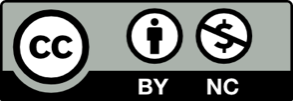 Toto dílo je licencováno pod licencí Creative Commons [CC BY-NC 4.0]. Licenční podmínky navštivte na adrese [https://creativecommons.org/choose/?lang=cs].Video: Přemysl PitterPřemysl Pitter se už od malička staral o všechny živé tvory. Seřaď věty popisující příběh Přemysla Pittera tak, jak jdou za sebou. Jednotlivé věty si můžeš vystřihnout. Písmena u vět doplň popořadě do tajenky.TAJENKA: Jeho děti na něj nikdy _ _ _ _ _ _ _ _ _ _ Zdeněk Pitter nechal pro opuštěné děti postavit dům. Pomocí pravítka spoj všechny body podle abecedy. Vzniklý dům můžeš dorýsovat a vybarvit.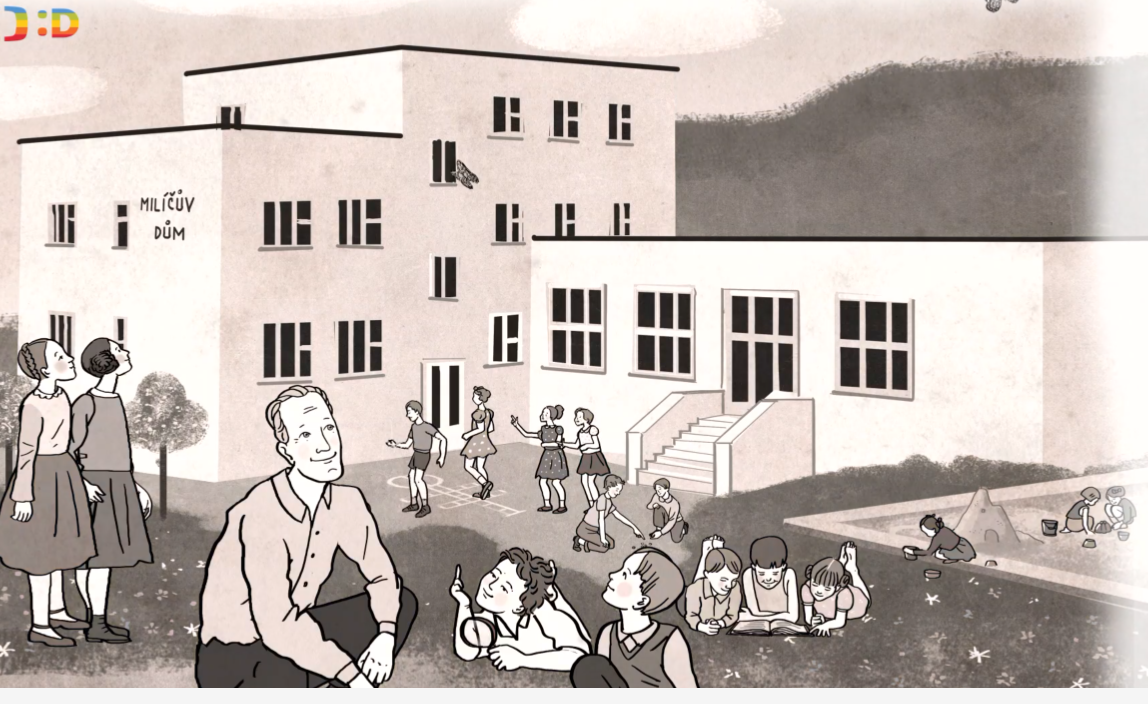 Napiš, co by všechno měly opuštěné děti v domě mít, aby byly šťastné.________________________________________________________________________________________________________________________________________________________________________________________________________________________________________________________________________________________________________________________________________________________________________________________________________________________________________________